BÀI KHẤN, ĐỒ LỄ MÂM CÚNG CHÚNG SINH RẰM THÁNG 7 TẠI NHÀ, CƠ QUANCúng rằm tháng 7 năm 2019 vào ngày, giờ nào, mâm lễ Vu Lan, cúng chúng sinh cô hồn tại nhà, nhà thờ họ, công ty, viết sớ, văn khấn rằm tháng 7 thần tài.Nếu bạn chưa biết cúng rằm tháng 7 vào ngày nào, mâm đồ lễ cúng rằm tháng 7 gồm những gì, bài văn khấn cúng rằm tháng 7, văn khấn chúng sinh đầy đủ nhất thì hãy tham khảo ngay sau đây, ngoài ra, bạn cũng nên nắm rõ tháng cô hồn cần kiêng gì để tránh những điều không may.Cúng chúng sinh trong tháng cô hồn là gì?Hàng năm, tháng 7 âm lịch được gọi là tháng cô hồn hay mở cửa mả. Trong đó, ngày rằm tháng 7 là ngày xá tội vong nhân.  Tại sao gọi là tháng cô hồn? Bởi Diêm Vương mở cửa Quỷ môn quan vào ngày 2/7 hàng năm để quỷ đói trở lại trần gian và quay về vào ngày rằm.Vì vậy, dân ta phải sắm lễ cúng rằm tháng 7 cho những vong hồn vương vất. Tháng 7 âm lịch còn có ngày lễ Vu Lan báo hiếu, làm lễ cầu siêu cho người đã khuất. Như vậy, có hai lễ lớn trong tháng 7 âm là lễ Vu Lan và cúng cô hồn. Theo truyền thuyết, cúng cô hồn rằm tháng 7 là để thả quỷ miệng lửa (Phóng diệm khẩu). Cúng rằm tháng 7 hay lễ Vu Lan, lễ xá tội vong nhân là một nét đẹp văn hóa của Việt Nam từ bao đời. Thường sẽ có 4 lễ: cúng Phật, cúng thần linh, cúng gia tiên, cúng cô hồn, chúng sinh.Cúng rằm tháng 7 vào ngày nào? Ngày vu lan báo hiếu là ngày bao nhiêu?Cúng cô hồn vào ngày nào? Tùy theo từng vùng miền và gia đình mà việc sắm lễ cúng rằm tháng 7 sẽ kéo dài trong một tháng không cụ thể ngày nào. Có nơi tổ chức cả hai lễ vào cùng ngày rằm tháng 7, người miền Bắc thường chú trọng ngày xá tội vong nhân, trong khi miền Trung và miền Nam thường thiên về lễ Vu lan.Trong đó, cúng lễ Vu Lan ban ngày còn cúng lễ cô hồn vào chiều tối vì buổi sáng các cô hồn thường sợ ánh sáng. Dân ta quan niệm nếu tổ chức cùng lúc hai lễ thì tổ tiên sẽ không nhận được đồ cúng tế từ con cháu vì nhiều vong hồn khác cũng đi lang thang vào thời điểm ấy.  Như vậy, tùy theo mỗi vùng miền mà chọn ngày làm mâm cơm cúng rằm tháng 7, thông thường từ mùng 2 cho đến ngày 14 âm lịch cúng lễ Vu Lan, một số gia đình chọn cúng cô hồn vào ngày 15 âm. Tại sao cúng rằm tháng 7 trước ngày 15? Ngày 15/7 được quan niệm là ngày giới hạn mở cửa Quỷ môn quan và vong hồn sẽ phải quay về.Mâm cỗ cúng rằm tháng 7 để cúng thần linh, tổ tiên ở trong nhà, còn mâm cỗ cúng chúng sinh đặt ở ngoài đường, trước nhà, ngã ba đường để cúng cô hồn vương vất, không nơi nương tựa, đói ăn, không được để mâm cỗ trong nhà để tránh vong hồn theo vào.Nên cúng chúng sinh rằm tháng 7 vào giờ nào?Cúng cô hồn không nên cúng ban ngày vì mặt trời rất mạnh còn các cô hồn rất yếu, nên cúng tầm chiều tối, nhưng cần trước 12h đêm ngày 15 âm lịch. Còn lễ Vu Lan thì thực hiện vào ban ngày.Lễ cúng rằm tháng 7 gồm những gì?Với lễ cúng Phật thường cho những gia đình theo đạo Phật sẽ trình cúng, những gia đình không có điều kiện có thể lên chùa, ở nhà cúng gia tiên và cúng cô hồn. Tùy theo điều kiện mỗi gia đình mà sắm lễ, không có quy định cụ thể về đồ lễ cúng rằm tháng 7 tại nhà. Nếu gia đình bạn cúng mùng 1 tháng 7 âm mà không kèm với cúng cô hồn thì sắm lễ như cúng mùng 1 hàng tháng như bình thường gồm hương hoa, trầu, rượu, nước. Tham khảo văn khấn mùng 1 thổ công, gia tiên hàng tháng chuẩn.Dưới đây là những thứ cần sắm lễ rằm tháng 7 tại nhà để bạn chuẩn bị:Mâm cúng Phật là các món chay- Xôi đỗ xanh/ xôi gấc/ xôi vò- Gà chay- Nem chay rán- Giò lụa chay- Đậu đũa luộc- Canh nấm/ Canh rau củ chay- Gỏi/ Nộm chayMâm cơm cúng gia tiên, thần linh rằm tháng 7- Gà luộc- Xôi trắng- Chả giò rế- Giò lụa- Miến gà- Canh sườn bí đao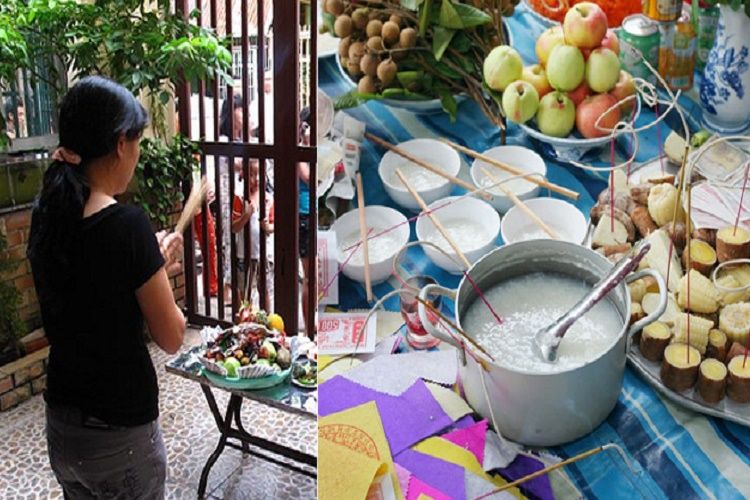 Bài khấn, đồ lễ mâm cúng chúng sinh rằm tháng 7 tại nhà, cơ quanSắm lễ cúng chúng sinh ngày rằm tháng 7Cách bày mâm lễ cúng chúng sinh gồm những gì? Sắm lễ cúng chúng sinh sẽ bao gồm:- Muối gạo (1 đĩa sẽ được rắc ra vỉa hè hoặc sân nhà về bốn phương tám hướng sau khi cúng xong)- Cháo trắng nấu loãng (12 chén nhỏ)- Hoa quả (5 loại 5 mầu)- 12 cục đường thẻ- Quần áo chúng sinh với nhiều màu sắc (xanh lam, xanh lá mạ, vàng, hồng...)- Các loại bỏng ngô, bánh, kẹo- Tiền vàng. Vàng mã cúng rằm tháng 7 gồm những gì? Bao gồm tiền thật các loại mệnh giá và tiền vàng mã.- Nước : 3 chum (hay 3 ly nhỏ ), 3 cây nhang , 2 ngọn nến nhỏ.....Cách cúng cầu siêu tại nhà, bày mâm cúng cô hồn là rải tiền vàng trên mâm theo 4 hướng Đông, Tây, Nam, Bắc, mỗi hướng 3-5-7 cây hương. Sau khi hoàn thành bài cúng chúng sinh rằm tháng 7 ngoài trời và lời khấn cúng cô hồn, gia chủ cần làm nghi lễ mời cô hồn đi như sau:+ Vãi gạo, muối ra đường và đốt vàng mã.+ Tục giật cô hồn tức người sống giành giật mâm cúng, tiền cúng, càng đông người sống giành giật càng mua chuộc được các cô hồn không đến quấy phá. Đồ cúng cô hồn có ăn được không? Người ngoài hoàn toàn có thể ăn được đồ cúng cô hồn theo tục lệ giành giật mâm cúng.Bài khấn cô hồn rằm tháng 7Dưới đây là bài cúng rằm tháng 7, văn khấn cúng chúng sinh ngoài trời (bài văn khấn cô hồn) để ban tham khảo:"Nam mô A Di Đà PhậtNam mô A Di Đà PhậtNam mô A Di Đà PhậtCon lạy chín phương trời, mười phương Chư Phật, Chư Phật mười phương.Con lạy Đức Phật Di Đà.Con lạy Bồ Tát Quan Âm.Con lạy Táo Phủ Thần quân Phúc đức chính thần.Tiết tháng 7 sắp thu phânNgày rằm xá tội vong nhân hải hàÂm cung mở cửa ngục raVong linh không cửa không nhàĐại Thánh Khảo giáo A Nan Đà Tôn giảTiếp chúng sinh không mả, không mồ bốn phươngGốc cây xó chợ đầu đườngKhông nơi nương tựa đêm ngày lang thangQuanh năm đói rét cơ hànKhông manh áo mỏng, che làn heo mayCô hồn Nam Bắc Đông TâyTrẻ già trai gái về đây họp đoànDù rằng chết uổng, chết oanChết vì nghiện hút chết tham làm giàuChết tai nạn, chết ốm đauChết đâm chết chém, chết đánh nhau tiền tìnhChết bom đạn, chết đao binhChết vì chó dại, chết đuối, chết vì sinh sản giống nòiChết vì sét đánh giữa trờiNay nghe tín chủ thỉnh mờiLai lâm nhận hưởng mọi lời trước sauCơm canh cháo nẻ trầu cauTiền vàng quần áo đủ màu đỏ xanhGạo muối quả thực hoa đăngMang theo một chút để dành ngày maiPhù hộ tín chủ lộc tàiAn khang thịnh vượng hoà hài gia trungNhớ ngày xá tội vong nhânLại về tín chủ thành tâm thỉnh mờiBây giờ nhận hưởng xong rồiDắt nhau già trẻ về nơi âm phầnTín chủ thiêu hoá kim ngânCùng với quần áo đã được phân chiaKính cáo Tôn thầnChứng minh công đứcCho tín chủ conTên là:....................................Vợ/Chồng:...............................Con trai:.................................Con gái:..................................Ngụ tại:...................................Nam mô A Di Đà PhậtNam mô A Di Đà PhậtNam mô A Di Đà Phật"Tìm hiểu những vật trừ tà ma trong nhà và mang bên mình giúp xua đuổi mọi tà khí.Bài khấn thần linh thổ địa, thần tài rằm tháng 7Nam mô A Di Đà PhậtKính lạy: Ngài Kim niên Đương cai Thái tuế Chí đức Tôn thần, ngài Bản cảnh Thành hoàng chư vị đại vương, ngài Bản xứ Thần linh Thổ địa, ngài Bản gia Táo quân và chư vị thần linh cai quản xứ này.Hôm nay là ngày rằm tháng 7 năm ....Tín chủ chúng con tên là: … ngụ tại nhà số …., đường …., phường (xã) …., quận (huyện) …, tỉnh (thành phố) …. thành tâm sắm sửa hương hoa, lễ vật và các thứ cúng dâng, bày lên trước án.Chúng con thành tâm kính mời: Ngài Kim niên Đương cai Thái tuế Chí đức Tôn thần, ngài Bản cảnh Thành hoàng chư vị đại vương, ngài Bản xứ Thần linh Thổ địa, ngài Bản gia Táo quân và tất cả các vị thần linh cai quản trong khu vực này. Cúi xin các ngài giáng lâm án tọa, soi xét chứng giám.Nay gặp tiết Vu Lan, ngày vong nhân được xá tội, chúng con đội ơn Tam bảo, Phật trời phù hộ, thần linh các đấng chở che, công đức lớn lao nay không biết lấy gì đền đáp.Do vậy, chúng con kính dâng lễ bạc, bày tỏ lòng thành, nguyện xin nạp thọ, phù hộ độ trì cho chúng con và cả gia đình chúng con, người người khỏe mạnh, già trẻ bình an hương về chính đạo, lộc tài vương tiến, gia đạo hưng long.Giải tấm lòng thành cúi xin chứng giám.Sau đây là văn khấn cúng rằm tháng 7 tại nhà để cúng thần linh, tổ tiên và chúng sinh:Bài khấn tổ tiên ngày rằmDưới đây là bài khấn rằm tháng 7 tại nhà để cúng vái tổ tiên:"Nam mô A Di Đà PhậtKính lạy tổ tiên nội ngoại họ … và chư vị hương linh.Hôm nay là rằm tháng Bảy năm ....Gặp tiết Vu Lan vào dịp Trung nguyên, nhớ đến tổ tiên, ông bà, cha mẹ đã sinh thành ra chúng con, gây dựng cơ nghiệp, xây đắp nền nhân, khiến nay chúng con được hưởng âm đức. Vi vậy cho nên nghĩ, đức cù lao không báo, cảm công trời biển khó đền. Chúng con sửa sang lễ vật, hương hoa kim ngân và các thứ lễ bày dâng trước án linh tọa.Chúng con thành tâm kính mời: Các cụ Cao tằng Tổ khảo, Cao tằng Tổ tỷ, Bá thúc đệ huynh, cô dì tỷ muội và tất cả hương hồn trong nội tộc, ngoại tộc của họ … (Dương. Nguyễn, Lê, Trần …)Cúi xin thương xót con cháu, linh thiêng giáng lâm linh sàng chứng giám lòng thành, thụ hưởng lễ vật, phù hộ cho con cháu khỏe mạnh, bình an, lộc tài vượng tiến, gia đạo hưng long, hướng về chính đạo.Tín chủ lại mời: Các vị vong linh y thảo phụ mộc, phảng phất ở đất này, nhân lễ Vu Lan giáng lâm linh tọa, chiêm ngưỡng tôn thần, hâm hưởng lễ vật, độ cho tín chủ muôn sự bình an, sở cầu như ý.Giải tấm lòng thành cúi xin chứng giám."Những điều kiêng kỵ trong tháng cô hồnNhững điều cấm kỵ trong tháng 7 cô hồn mà bạn không nên làm bao gồm:- Không cúng chúng sinh món mặn sẽ khơi dậy tham, sân, si của vong hồn, khó siêu thoát, chỉ cúng món ăn chay. Nếu bạn chưa kịp thắp nhang khấn vái mà có người tranh giật đồ cúng thì lập tức buông thả ra, vì giật lại sẽ gặp điều không may.- Không đốt vàng mã trước cửa nhà tùy ý sẽ có thể thu hút các vong đến.- Sau khi đọc bài khấn chúng sinh và làm lễ xong, không để gạo muối rơi vãi trong nhà để tránh vong nhặt đi vào nhà. - Không nên treo chuông gió vào những ngày này vì tiếng kêu có thể chiêu gọi ma quỷ đến.- Không nhặt tiền rơi trên đường vì đó có thể là tiền cúng cô hồn.- Một trong những việc không nên làm trong tháng cô hồn là không để trẻ chơi đùa xung quanh khi làm lễ vì ảnh hưởng đến lễ cúng và trẻ nào yếu bóng vía có thể bị cô hồn trêu. Phụ nữ mang thai và người già cũng không nên ở đó lúc làm lễ.- Tháng cô hồn nên kiêng làm gì? Người dân quan niệm trong tháng 7 âm không nên mua xe cộ, tài sản lớn, không nhập trạch, chuyển nhà mới, văn phòng, khởi sự những điều mới. Nếu vẫn bắt buộc phải làm thì cần làm lễ cúng tỉ mỉ. Những việc nên làm trong tháng cô hồnLễ vu lan nên làm gì? Bạn có thể lên chùa dâng hương, cầu siêu cho cha mẹ, gia tiên hoặc mong Đức Phật che chở cho cha mẹ và gia đình. Nếu không, bạn có thể làm lễ tại gia miễn là lòng thành tâm.Bên cạnh lễ Vu Lan và lễ cúng chúng sinh, gia chủ có thể làm thêm lễ siêu độ thai nhi nếu đã từng sẩy hoặc phá thai, lễ sám hối nghiệp chướng bản thân, lễ phóng sinh để cứu rỗi sinh mệnh. Những lễ này nên được người có am hiểu chỉ dẫn.Như vậy, qua thông tin trong bài bạn đã biết mở cửa mả là gì, đốt mã rằm tháng 7 vào ngày nào, mâm cúng rằm tháng 7, đồ cúng chúng sinh cần những gì, cũng như cúng rằm tháng 7 như thế nào và cách viết sớ cúng rằm tháng 7, bài kinh cúng chúng sinh để có thể áp dụng tại cơ quan, công ty, văn khấn rằm tháng 7 tại nhà thờ họ. Bên cạnh đó, có những điều đại kỵ trong tháng cô hồn cần tránh để mọi chuyện diễn ra thuận lợi.